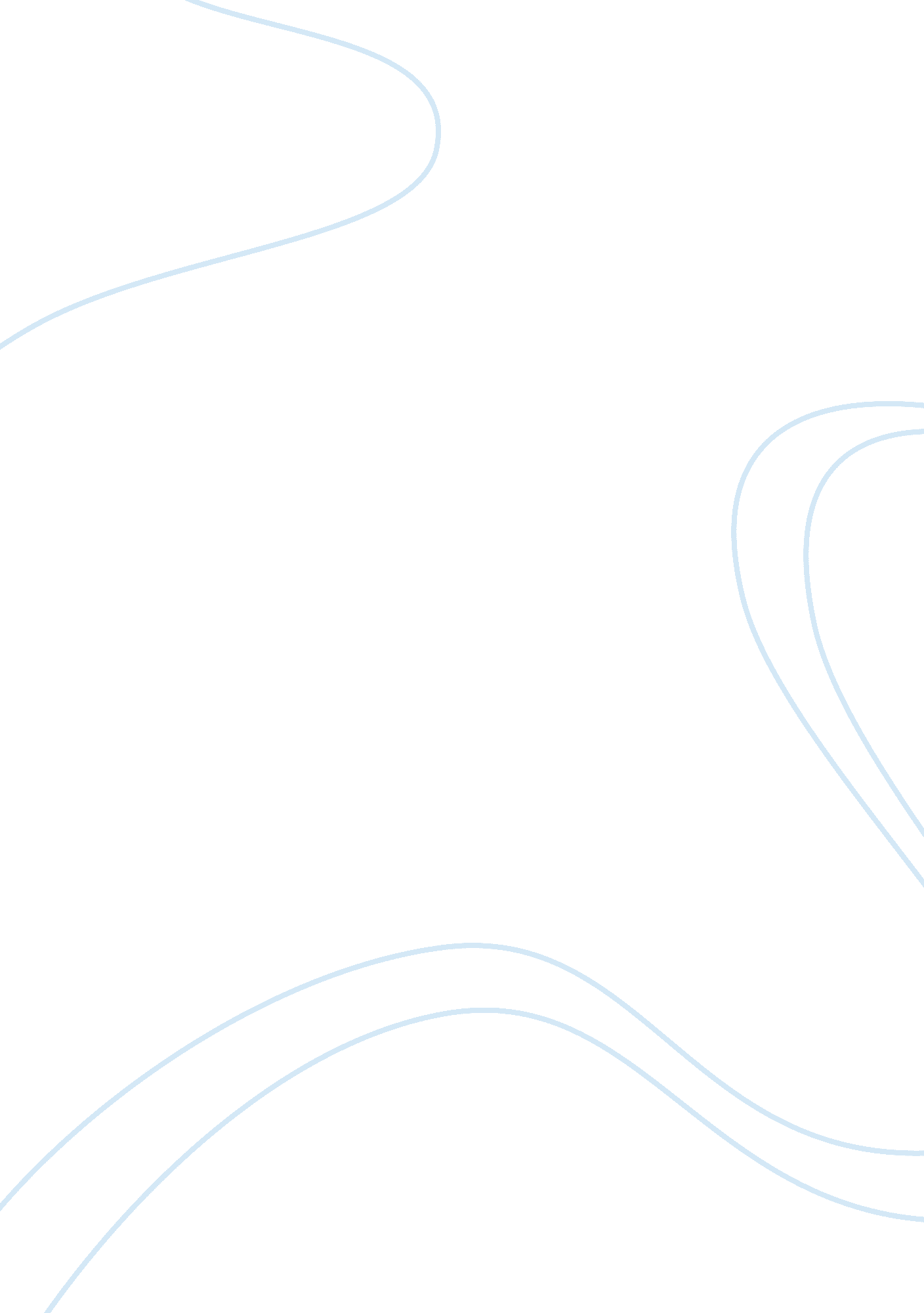 Personal plan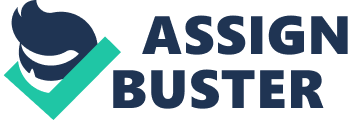 Personal Plan Personal Plan My ideal workplace culture would be one that provides a well-resourced environment which makes it easy for employees to carry out their duties without straining unnecessarily. It would be where the employees are kept safe and prevented from dangers while in the workplace. This ideal workplace culture would make employees feel comfortable when working even giving them more reasons to want to wake up and go to work every day. Expertise would have a central place in this culture, as it would help deliver high standard work (Lawler & Thye, 2006). 
I envision that this culture would encourage participation in decision-making and other leadership functions. Such a culture would provide room for innovation and creativity. The work schedule in such a culture would be convenient and suitable for individual employees. An ideal workplace culture would be the one in which goals, jobs, and expectations are clear. The management would be considerate and there would not be clashing demands. The culture would provide a supportive environment and encourage personal development and feedback. It would be a stable environment and one that provides for recognition of effort and celebration of success. Employees would enjoy working in such a workplace (Lawler & Thye, 2006). 
I think there is a relationship between effective study habits and techniques and being successful in such work cultures. Motivating oneself to study by setting goals would inculcate personal discipline that is crucial for success in the workplace. Timetabling or charting one’s time usage teaches how to manage, effectively, time even when in the workplace. Effective listening skills are useful to students and they go a long way to determining how the individual will get along with seniors and colleagues in the workplace. Participating in-group discussions equips individuals with skills necessary for teamwork that is an important factor influencing success at the workplace. Taking breaks is an effective study technique, is also needed for success in the workplace because it allows individuals to reenergize and refresh, and prevents burn out (Lawler & Thye, 2006). 
My blind spots help me identify how it would feel working in a particular workplace. Some workplaces elicit strong negative reactions while others elicit strong positive reactions. I consider working in the latter and avoid the former. One of my strengths is optimism and I consider working in a place that will help me live positively. Self-motivation is my strength and I look forward to working in a place where there is minimal supervision. One of my weaknesses is that I am a perfectionist. This makes me to consider working in place that will allow me to consider the minute details of a given task (Lawler & Thye, 2006). 
Openness is a source of weakness for me because it can cause me to come on too strongly in a way that might not please others. This makes me to consider working in a place that will uphold open sharing of opinion and feedback. One of my personal values is honesty and it makes me to think of working in place where I will not be forced to lie or fabricate information. Consideration is my other value and I plan to work in a place where peope treat others fairly due to position or status (Lawler & Thye, 2006). 
References 
Lawler, E. J., & Thye, S. R. (2006). Social psychology of the workplace. Amsterdam [u. a.: Elsevier JAI. 